Finding the volume of a liquid: Explain how you could find the volume of this liquid: 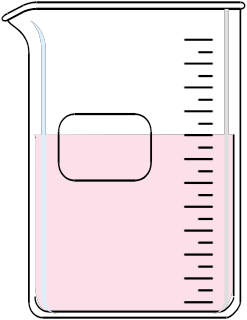 Finding the volume of an irregular solid: Displacement is when you place the solid in a graduated cylinder or beaker of water, subtracting the water’s initial volume from the new combined volume to find the volume of an irregularly shaped solid. Example: find the volume of the nut and bolt by displacement: 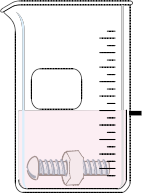 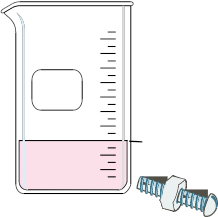 		Volume of liquid: 15ml	volume of liquid and nut/bolt: 25ml